Сумська міська радаВиконавчий комітетРІШЕННЯЗаслухавши інформацію тимчасово виконуючого обов’язки військового комісара Сумського міського військового комісаріату Зінов’єва Є.А.                           «Про стан ведення військового обліку громадян на території міста Суми                             у 2018 році», з метою забезпечення якісного ведення військового обліку громадян на території   міста Суми у 2019 році, відповідно до Закону України «Про військовий обов’язок і військову службу», «Порядку організації та ведення військового обліку призовників і військовозобов’язаних», затвердженого постановою Кабінету Міністрів України від 7 грудня 2016 року № 921, розпорядження голови Сумської обласної державної адміністрації від 10.01.2019 № 14-ОД «Про стан ведення військового обліку громадян на території Сумської області у 2018 році та завдання на 2019 рік», керуючись пунктом 1 частини другої статті 52 Закону України «Про місцеве  самоврядування в Україні» виконавчий комітет Сумської міської радиВИРІШИВ:1. Інформацію тимчасово виконуючого обов’язки військового комісара Сумського міського військового комісаріату Однов’юнова А.М. «Про стан ведення військового обліку на території міста Суми у 2018 році» взяти до відома, згідно з додатком 1.2. Затвердити:2.1.  План заходів з військово-облікової роботи на території міста Суми         на 2019 рік, згідно з додатком 2.	2.2. План звіряння облікових даних Сумського міського військового комісаріату з обліковими даними виконавчих органів Сумської міської ради, комунальних підприємств та установ Сумської міської ради, підприємств, установ та організацій, навчальних закладів міста Суми на 2019 рік, згідно                    з додатком 3.2.3. План проведення перевірок стану військового обліку в виконавчих органах Сумської міської ради, комунальних підприємствах та установах Сумської міської ради, підприємствах, установах та організаціях, навчальних закладах міста Суми на 2019 рік, згідно з додатком 4.2.4. План проведення  спільних перевірок виконавчим комітетом Сумської міської ради та Сумським міським військовим комісаріатом стану військового обліку у виконавчих органах Сумської міської ради, комунальних підприємствах та установах, що перебувають у сфері управління Сумської міської ради, на підприємствах, установах та організаціях міста Суми, яким доведені мобілізаційні завдання на особливий період, на 2019 рік, згідно з додатком 5.3. Військовому комісару Сумського міського військового комісаріату  інформувати виконавчий комітет Сумської міської ради про стан виконання  заходів, визначених цим рішенням, до 25 грудня 2019 року.4. Рішення виконавчого комітету Сумської міської ради від 20.02.2018 № 101 «Про стан  ведення військового обліку громадян на території міста Суми у 2017 році та завдання на 2018 рік» та від 10.07.2018 № 380 «Про внесення змін та доповнень до рішення виконавчого комітету Сумської міської ради від 20.02.2018 № 101 «Про стан  ведення військового обліку громадян на території міста Суми у 2017 році та завдання на 2018 рік» вважати такими, що втратили чинність.5. Організацію виконання даного рішення покласти на військового комісара Сумського міського військового комісаріату, керівників підприємств, організацій, установ і навчальних закладів міста незалежно від підпорядкування та форм власності та заступників міського голови згідно з розподілом обов’язків.Міський голова                                                                               О.М. ЛисенкоКононенко С.В. 700-510Розіслати: Кононенку С.В., Однов’юнову А.М.ЛИСТ ПОГОДЖЕННЯдо проекту рішення виконавчого комітету Сумської міської ради«Про стан  ведення військового обліку громадян на території 
міста Суми у 2018 році та завдання на 2019 рік»Тимчасово виконуючий обов’язкивійськового комісара Сумського міського військового комісаріату                                          А.М. ОдновʼюновНачальник відділу з питань взаємодії з правоохоронними органами та оборонної роботи				        С.В. КононенкоЗаступник міського голови з питань діяльності виконавчих органів ради                                      М.О. ГалицькийНачальника відділу протокольної роботи та контролю                                         Л.В. МошаНачальник правового управління				        О.В. Чайченко	         Заступник міського голови, керуючий справами виконавчого комітету	                                                           С.Я. Пак 				          			         Проект рішення підготовлено з урахуванням вимог Закону України «Про доступ до публічної інформації» та Закону України «Про захист персональних даних».                                                                                                                  _________ С.В. КононенкоДодаток  1до рішення виконавчого комітетувід                           №	Інформаціяпро стан ведення військового обліку громадян на території міста Суми                у 2018 роціВійськово-облікова робота та бронювання військовозобов’язаних і призовників в органах державної влади, інших державних органах, органах місцевого самоврядування, підприємствах, установах і організаціях району у 2018 році була організована і здійснювалася відповідно до керівних документів                      та рішення виконавчого комітету Сумської міської ради від 20.02.2018 р. №101 «Про стан ведення військового обліку громадян на території міста Суми                            у 2017 році та завдання  на 2018 рік».З метою покращення стану військового обліку на підприємствах, установах та організаціях міста Суми у 2018 році проведено комплекс організаційних заходів.Облік військовозобов’язаних і призовників на підприємствах, установах та організаціях  передбачає виконання наступних заходів:- перевірка у громадян під час прийняття на роботу (навчання) наявності військово-облікових документів (у військовозобов'язаних - військових квитків або тимчасових посвідчень (замість військових квитків), а у призовників - посвідчень про приписку до призовних дільниць). Приймання на роботу (навчання) військовозобов'язаних та призовників здійснюється тільки після взяття їх на військовий облік у військових комісаріатах, а також у разі перебування на військовому обліку у Службі безпеки України;- повідомлення в семиденний термін у військові комісаріати про всіх військовозобов'язаних та призовників, прийнятих на роботу (навчання) чи звільнених з роботи (відрахованих з навчального закладу);- оповіщення на вимогу військових комісаріатів військовозобов'язаних та призовників про їх виклик до військового комісаріату і забезпечення їх своєчасного прибуття за цим викликом;- забезпечення повноти, достовірності та якості обліку всіх військовозобов'язаних і призовників на підприємствах, установах, організаціях   і навчальних закладах, відповідно до чинного законодавства;- ведення картотеки персонального обліку військовозобов`язаних і призовників, які працюють на підприємстві;- підтримання постійної взаємодії з військовим комісаріатом з питань строків та способів звірки даних особових карток, списків військовозобов'язаних, списків призовників з обліковими даними військового комісаріату, внесення відповідних змін до них та з питань оповіщення військовозобов'язаних та призовників; 	 Продовження додатка- організація періодичної звірки особових карток, списків військовозобов'язаних, списків призовників із записами у військових квитках та посвідченнях про приписку до призовних дільниць. Не рідше одного разу на рік проведення звірки особових карток працівників з обліковими даними військового комісаріату;- внесення в п'ятиденний термін до особових карток працівників змін, які стосуються сімейного стану, місця проживання, освіти, місця роботи і посади військовозобов'язаних та призовників. Про всі зміни до 5 числа щомісяця повідомляти військовий комісаріат донесенням про зміну облікових даних;- приймання під розписку від військовозобов'язаних і призовників їх військово-облікових документів для подання у військовий комісаріат, звіряння з особовими картками, списками військовозобов'язаних та списками призовників;- своєчасне оформлення бронювання військовозобов'язаних за підприємствами, установами і організаціями на період мобілізації та на воєнний час;- складання і не пізніше 1 грудня поточного року подавання до військового комісаріату списків громадян, які підлягають приписці до призовних дільниць;- здійснення постійного контролю за виконанням заходів допризовної підготовки, приписки до призовних дільниць, дотриманням правил військового обліку, проведенням роз'яснювальної роботи серед громадян України про виконання обов'язків щодо військового обліку. Повідомлення про військовозобов'язаних та призовників, які порушили вимоги законодавства про військовий обов'язок і військову службу, надсилаються у військовий комісаріат для притягнення винних до відповідальності згідно з законом;- ведення журналу перевірок та звірок стану обліку військовозобов'язаних і призовників.Так, 31.05.2018 р. комісією Сумського ОВК та представником Сумського МВК перевірено ПАТ «Сумиобленерго». За результатами роботи комісії зроблено висновок, що стан військового обліку на підприємстві відповідає вимогам законів України, інших нормативно-правових актів. Посадові особи підприємства забезпечили правильну організацію та підвищення якості військового обліку військовозобов'язаних.Відповідно до плану перевірок на 2018 рік, затвердженого рішенням виконавчого комітету Сумської міської ради від 20.02.2018 р. №101 «Про стан ведення військового обліку громадян на території міста Суми у 2017 році та завдання  на 2018 рік» комісією проведено перевірки функціонування системи військового обліку громадян України у 51 установі, підприємстві, організації. План перевірок виконаний.Разом з тим виявлені наступні недоліки:- не проводиться звірка військовозобов'язаних та призовників з фактичним місцем їх проживання;- не всі розділи заповненні в картках первинного обліку (всі підприємства, установи, організації);Продовження додатка - особові картки працівників заповнюються з порушенням (всі підприємства, установи та організації);- не на всіх військовозобов’язаних заведені особові картки працівників (КЗ СОР Сумський обласний центр екстреної медичної допомоги та медицини катастроф, КУ Сумська міська клінічна стоматологічна поліклініка);- відсутні керівні документи якими користуються в повсякденній діяльності (ДП «Мисливське господарство Суми»).  План звіряння облікових даних підприємств, установ та організацій, виконавчих комітетів з обліковими даними військового комісаріату на 2018 рік виконаний на 100%. Заплановано провести звірку форми П-2 підприємств з військкоматом - 295, звірено – 295.В результаті звіряння було встановлено:- із запізненням та після неодноразового нагадування прибували на звірку (ПАТ «Сумське НВО»);- розділ «Відомість про військовий облік» особової картки рядового, сержантського та старшинського складу запасу заповнюється з порушенням (всі підприємства, установи та організації);- не на всіх військовозобов’язаних заведені особові картки працівників (КЗ СОР Сумський обласний центр екстреної медичної допомоги та медицини катастроф, КУ Сумська міська клінічна стоматологічна поліклініка);- картки первинного обліку не відповідають вимогам постанови КМУ №921 (ПАТ «Сумське НВО»);- не всі розділи заповненні в картках первинного обліку (недолік усовувався на місці).Аналіз результатів проведених перевірок свідчить про те, що незважаючи на постійний контроль з боку міського голови та військового комісара, стан військового обліку у більшості об’єктів перевірки не повною мірою відповідає вимогам законів України, інших нормативно-правових актів, потребує додаткового контролю з боку посадових осіб міської ради. На належному рівні організовано військовий облік у підприємствах:- ПАТ «Сумиобленерго», голова Правління Дирбавка І.Б.;- ПАТ «Сумихімпром», виконавчий директор Волков В.М.;- КП СМР «Електроавтотранс», директор Однорог В.Л.Відмічається незадовільний стан військового обліку: - КЗ СОР Сумська обласна клінічна лікарня, головний лікар Горох В.В.,- ПАТ «Сумське НВО», генеральний директор Цимбал О.Ю.Протягом року проводилась робота щодо бронювання військовозобов’язаних на період мобілізації та на воєнний час, які працюють  в органах державної влади, виконавчих органах та комунальних підприємствах Сумської міської ради. Так, по місту Суми:- всього заброньовано – 1176 осіб;- анульовано бронювання – 138 особам.Випадків незаконного бронювання не виявлено.Продовження додаткаПроведені заняття з працівниками, відповідальними за ведення військового обліку.Сумським МВК за 2018 рік складено 140 адміністративних протоколів на загальну суму 9571 грн., а саме:за ст. 210 ч.1 (60 протоколів на суму 6018 грн.);ст. 211 ч.1 (80 протоколів на суму 3553 грн.).З метою покращення стану військового обліку необхідно звернути увагу на:- брати на військовий облік громадян, які прибули на нове місце проживання до адміністративно-територіальної одиниці, що обслуговується виконавчим комітетом міської ради, тільки після їх взяття на військовий облік у міському військовому комісаріаті;- знімати з військового обліку громадян після їх вибуття в іншу місцевість (адміністративно-територіальну одиницю) до нового місця проживання тільки після їх зняття з військового обліку в міському військовому комісаріаті;- виявляти призовників і військовозобов’язаних, які проживають на території, що обслуговується виконавчим комітетом міської ради, і не перебувають на військовому обліку, взяття таких працівників і військовозобов’язаних на персонально-первинний облік та направляти їх до міського військового комісаріату для взяття на військовий облік;- звіряти не рідше одного разу на рік облікові дані карток первинного обліку призовників і військовозобов’язаних, які перебувають на військовому обліку, з їх обліковими даними, що містяться в особових картках призовників і військовозобов’язаних підприємств, установ, організацій, в яких вони працюють (навчаються), що перебувають на території відповідальності міської  ради, а також із будинковими книгами (даними реєстраційного обліку), іншими документами з питань реєстрації місця проживання фізичних осіб, а також з фактичним проживанням (перебуванням) призовників і військовозобов’язаних;- надавати інформацію до міського військового комісаріату про військовозобов’язаних і призовників які перебувають більше ніж три місяці за кордоном.Особливої уваги потребує питання бронювання військовозобов’язаних за підприємствами, установами та організаціями, де вони працюють. Бронювання здійснюється з метою планового переведення національної економіки з оголошенням мобілізації на умови роботи особливого періоду та забезпечення безперервної роботи  органів державної влади, управліннь, об’єднань, підприємств, установ, організацій, навчальних закладів. Тому це питання повинно бути під особливим контролем керівників підприємств.ТВО військового комісара Сумського міського військового комісаріату    				                      А.М. Однов’юновДодаток 2										до рішення виконавчого комітету                                 				від                          №                  «Затверджено»Рішенням виконавчого комітетувід                             № План заходів з військово-облікової роботи на території міста Суми на 2019 рік Продовження додатка													                                                                Продовження додатка													                                                                Продовження додатка													                                                                Продовження додатка   Продовження додаткаПродовження додаткаТВО військового комісара Сумського міського військового комісаріату                                                								       А.М. Однов’юновДодаток 3до рішення виконавчого комітетувід                       №                  «Затверджено»Рішенням виконавчого комітетувід                             № ПЛАНзвіряння облікових даних Сумського міського військового комісаріату з обліковими даними виконавчих органів Сумської міської ради, комунальних підприємств та установ Сумської міської ради, підприємств, установ та організацій, навчальних закладів міста Суми на 2019 рікТВО військового комісара Сумського міського військового комісаріату                                               								       А.М. Однов’юновДодаток 4до рішення виконавчого комітетувід                          №                  «Затверджено»Рішенням виконавчого комітетувід                             № ПЛАНпроведення перевірок Сумським міським військовим комісаріатом стану військового обліку в виконавчих органах Сумської міської ради,  комунальних підприємствах та установах Сумської міської ради, підприємствах, установах та організаціях усіх форм власності, навчальних закладах міста Суми на 2019 рікТВО військового комісара Сумського міського військового комісаріату                                                							      А.М. Однов’юновДодаток 5до рішення виконавчого комітетувід                          №                 «Затверджено»Рішенням виконавчого комітетувід                             № Планпроведення  спільних перевірок виконавчим комітетом Сумської міської ради та Сумським міським військовим комісаріатом стану військового обліку у виконавчих органах Сумської міської ради, комунальних підприємствах та установах, що перебувають у сфері управління Сумської міської ради, які здійснюють бронювання військовозобов’язаних та в яких працюють призначені в команди на воєнний час військовозобов’язані на 2019 рік  Начальник    відділу  з питань  взаємодії  з  правоохоронними  органами та оборонної роботи                                             С.В. Кононенко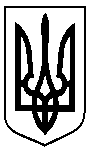 Проект                                          оприлюднено«__» ______ 2019 р.від                        № Про стан  ведення військового обліку громадян на території 
міста Суми у 2018 році та завдання на 2019 рік№з/пНайменування заходівТермін проведенняВідповідальнийза виконанняПримітка12345І. Організаційні заходиІ. Організаційні заходиІ. Організаційні заходиІ. Організаційні заходиІ. Організаційні заходи1.Проведення занять з питань організації та ведення військового обліку та бронювання з відповідальними за ведення військового обліку та бронювання в Сумській міській раді, виконавчих органах, комунальних підприємствах, установах та організаціях, що належать до сфери управління Сумської міської ради, підприємств, установ та організацій міста Суми та методичне забезпечення заходів з військового обліку та бронювання.за окремим графікомСумський МВК, відділ з питань взаємодії з правоохоронними органами та оборонної роботи  2.Підготовка, погодження з Сумським МВК та подання в установленому порядку звітів про чисельність працюючих та військовозобов’язаних, які заброньовані згідно з переліками посад і професій, у виконавчому комітеті Сумської міської ради (додаток 4 до Порядку бронювання військовозобов'язаних за органами державної влади, іншими державними органами, місцевого самоврядування та підприємствами, установами і організаціями на період мобілізації та на воєнний час, затвердженого постановою Кабінету Міністрів України від 4 лютого 2015 р. №45) до Сумського МВК та відділу з питань взаємодії з правоохоронними органами та оборонної роботи Сумської міської ради.до 15 січня 2020 рокуКерівники структурних підрозділів Сумської міської ради, підприємств, установ та організацій, що належать до сфери управління Сумської міської ради, особи, відповідальні  за ведення військового обліку та бронювання.3.Призначення (покладання обов’язків) відповідального за ведення військового обліку і бронювання на підприємствах, установах та організаціях, незалежно від форм власності, навчальному закладі на посадових осіб кадрового підрозділу або служби управління персоналом. Видання наказу (розпорядження) про призначення.лютий2019 рокуКерівники виконавчих органів Сумської міської ради, підприємств, установ та організацій, що належать до сфери управління Сумської міської ради, керівники підприємств, установ та організацій всіх форм власності, навчальних закладів.4.Видання розпорядчого документу (у разі відсутності) про встановлення доплати за ведення військового обліку і бронювання для посадових осіб, відповідальних за ведення військового обліку, відповідно до пункту 11 Порядку організації та ведення військового обліку призовників і військовозобов’язаних, затвердженого постановою Кабінету Міністрів України від 7 грудня 2016 р. №921.лютий2019 рокуКерівники виконавчих органів Сумської міської ради, підприємств, установ та організацій, що належать до сфери управління Сумської міської ради, керівники підприємств, установ та організацій всіх форм власності, навчальних закладів.5.Надання до Сумського МВК інформації про призначення, переміщення і звільнення осіб, відповідальних за ведення військового обліку.у семиденнийстрокВиконавчі органи Сумської міської ради, підприємства, установи та організації, що належать до сфери управління Сумської міської ради, керівники підприємств, установ та організацій всіх форм власності, навчальні заклади.6.Доведення до осіб призовного віку та військовозобов’язаних Правил військового обліку, здійснення контролю за виконанням призовниками і військовозобов’язаними встановлених правил військового обліку та проведення відповідної роз’яснювальної роботи.постійноСумський МВК, керівники та особи, відповідальні за ведення військового обліку.ІІ. Заходи з військового обліку призовників і військовозобов’язанихІІ. Заходи з військового обліку призовників і військовозобов’язанихІІ. Заходи з військового обліку призовників і військовозобов’язанихІІ. Заходи з військового обліку призовників і військовозобов’язанихІІ. Заходи з військового обліку призовників і військовозобов’язаних1.Забезпечення повноти та достовірності облікових даних призовників і військовозобов’язаних згідно з вимогами чинного законодавства України.постійноОсоби, відповідальні за ведення військового обліку.2.Взаємодія з Сумським МВК з питань строків та способів звіряння даних особових карток, списків призовників і військовозобов’язаних, їх облікових даних, внесення відповідних змін до них, а також щодо оповіщення призовників і військовозобов’язаних.постійноВиконавчі органи Сумської міської ради, підприємства, установи та організації, що належать до сфери управління Сумської міської ради, керівники підприємств, установ та організацій всіх форм власності, навчальні заклади.3.Оповіщення на вимогу військового комісаріату призовників і військовозобов’язаних про їх виклик на призовні дільниці (пункти попереднього збору) для їх приписки до призовної дільниці, призову на військову службу або на збори військовозобов’язаних та забезпечення контролю за прибуттям призовників і військовозобов’язаних до військового комісаріату.на вимогуСумського МВККерівники та особи, відповідальні за ведення військового обліку, житлово-експлуатаційні організації, інші організації або підприємства та установи, що здійснюють експлуатацію будинків, а також власники будинків.4.Перевірка у громадян під час прийняття на роботу наявності військово-облікових документів (у військовозобов’язаних - військових квитків або тимчасових посвідчень, а в призовників - посвідчень про приписку до призовних дільниць). Приймання на роботу призовників і військовозобов’язаних здійснюється тільки після взяття їх на військовий облік у Сумському МВК.постійноКерівники, особи, відповідальні за ведення військового обліку.5.Виявлення громадян України, які не перебувають, але повинні перебувати на військовому обліку відповідно до чинного законодавства, або не пройшли приписку до призовних дільниць. Направлення виявлених осіб до Сумського МВК для взяття на військовий облік військовозобов’язаних чи призовників.постійноКерівники, особи, відповідальні за ведення військового обліку.6.Провести звіряння облікових даних особових карток призовників та військовозобов’язаних, які працюють (навчаються) на підприємствах, в установах та організаціях з обліковими даними документів Сумського МВК.відповідно до графікаСумський МВК, керівники, особи, відповідальні за ведення військового обліку7.Надсилання до Сумського МВК повідомлень про зміну облікових даних призовників і військовозобов’язаних, прийнятих на роботу (навчання) чи звільнених з роботи (відрахованих з навчального закладу).у семиденний строкКерівники, особи, відповідальні за ведення військового обліку8.Внесення  до особових карток призовників і військовозобов’язаних змін щодо їх сімейного стану, місця проживання (перебування), освіти, місця роботи та посади.у п’ятиден-ний строк з дня подання документівКерівники, особи, відповідальні за ведення військового обліку.9.Надсилання до Сумського МВК повідомлення  про зміни облікових даних військовозобов’язаних і призовників та про військовозобов’язаних та призовників, які заявили про зміни у стані здоров’я.щомісяцядо 5 числаКерівники, особи, відповідальні за ведення військового обліку.10.Уточнити перелік житлово-експлуатаційних організацій, підприємств та інших організацій або установ, які здійснюють експлуатацію будинків, незалежно від підпорядкування і форми власності, домовласників, органів місцевого самоврядування, на які покладено ведення первинного обліку призовників, підрозділів по роботі з кадрами підприємств, установ, організацій незалежно від підпорядкування і форми власності та навчальних закладів, зобов'язаних подавати Сумському МВК списки громадян, які підлягають приписці до призовних дільниць, і одержати ці списки.до              01 грудня2019 рокуСумський МВК, керівники житлово-експлуатаційних організацій, підприємств, установ та організацій незалежно від підпорядкування і форм власності, які здійснюють експлуатацію будинків, а також керівники інших підприємств, установ, організацій, незалежно від підпорядкування і форм власності, навчальних закладів.11.На основі уточнених списків скласти зведений список громадян, які підлягають приписці до призовних дільниць.до 30 грудня 2019 року Сумський МВК.12.Повідомляти Сумський МВК про реєстрацію, ліквідацію підприємств, установ та організацій.щомісяця       до 5 числаГоловне управління статистики у Сумській області, управління «Центр надання адміністративних послуг у м. Суми» (за запитом).13.Здійснювати реєстрацію (зняття з реєстрації) місця проживання призовників і військовозобов'язаних лише в разі наявності в їх військово-облікових документах позначок Сумського МВК про зняття з військового обліку або перебування на військовому обліку за місцем проживання.постійноУправління «Центр надання адміністративних послуг у м. Суми».14.Повідомляти Сумський МВК про реєстрацію (зняття з реєстрації) місця проживання призовників і військовозобов'язаних.щомісяця       до 5 числаУправління «Центр надання адміністративних послуг у м. Суми».15.Інформування Сумського МВК про осіб, які порушують правила військового обліку, для притягнення їх до відповідальності згідно із законодавством України.у разі виявлення порушеньКерівники, особи, відповідальні за ведення військового обліку.16.Подання Сумському МВК інформації про зміну військовозобов’язаними і призовниками прізвища, імені та по батькові, факту реєстрації смерті громадян чоловічої статі та вилучення військових облікових документів, пільгових посвідчень.щомісяця до 5 числаЗарічний та Ковпаківський районі                 у м. Суми відділи державної реєстрації актів цивільного стану.17.Повідомлення Сумському МВК про військовозобов’язаних та призовників, які стали інвалідами.щомісяця до 5 числаВідділ охорони здоров’я Сумської міської ради, керівники медико-соціальних експертних комісій.18.Визначення військовозобов’язаних, які підлягають бронюванню згідно з переліками посад і професій, за даними обліку особових карток та  своєчасне оформлення документів для бронювання військовозобов’язаних на період мобілізації та на воєнний час.постійноКерівники, особи, відповідальні за ведення військового обліку.19.Підготовка та подання до відділу з питань взаємодії з правоохоронними органами та оборонної роботи Сумської міської ради звіту про чисельність працюючих та військовозобов’язаних, які заброньовані згідно з переліками посад та професій, станом на 1 січня поточного року, та інформації про стан роботи з бронювання військовозобов’язаних.до 25 грудня 2019 рокуКерівники, особи, відповідальні за ведення військового обліку.20.Аналіз та підготовка інформації про чисельності працюючих та військовозобов’язаних, які підлягають бронюванню, та які заброньовані згідно з переліками посад і професій на підприємствах, яким встановлені мобілізаційні завдання (замовлення) в особливий період, до Сумської обласної державної адміністрації.до 01 лютого 2020 рокуВідділ з питань взаємодії з правоохоронними органами та оборонної роботи Сумської міської ради.21.Проведення перевірок стану військового обліку у виконавчих органах Сумської міської ради, на підприємствах, установах та організаціях, що належать до сфери управління Сумської міської ради, інших підприємствах, установах та організаціях всіх форм власності, навчальних закладах м. Суми.згідно з планомСумський МВК, відділ з питань взаємодії з правоохоронними органами та оборонної роботи Сумської міської ради.22.Проведення перевірок стану військового обліку і бронювання військовозобов’язаних на підприємствах, установах та організаціях, яким встановлені мобілізаційні завдання (замовлення) в особливий період.згідно з планомВідділ з питань взаємодії з правоохоронними органами та оборонної роботи Сумської міської ради.№з/пНайменування Дата проведення звіркиВідмітка про виконання№з/пНайменування Дата проведення звіркиВідмітка про виконанняПідприємства,  установи та організаціїПідприємства,  установи та організаціїПідприємства,  установи та організаціїПідприємства,  установи та організації1ТОВ «Маш-сервіс»04.012КЗК СОР СО Сумський театр ім. Щепкіна04.013ПАТ  «Енергомаш»09.014Сумська обласна державна адміністрація04.015ТОВ «Кусум –Фарм»04.016ПАТ «Сумське НВО»09.017КЗК СОР Сумська обласна філармонія09.018ПАТ «Укртелеком» 09.019Державна фітосанітарна інспекція Сумської області09.0110ПАТ «Сумське ЛВУМГ»09.0111СТОВ «Піщане»10.0112ПАТ «Сумиобленерго»10.0113Зарічний районний суд11.0114ПАТ «Укртранснафта»11.0115Сумський окружний адміністративний суд14.0116ПАТ «Сумихімпром»15-16.0117ПАТ «Сумигаз»14.0118Сумський гідрометеоцентр16.0119ПАТ «Технологія»16.0120ДП «Сумський експертно-технічний центр Держпраці»17.0121ПАТ «Укрхімпроект»17.0122ПАТ «Гуала Кложерс Україна»18.0123Національний банк України Сумське обласне управління18.0124Філія СОУ АТ «Ощадбанк»21.0125ПАТ «Райффайзен Банк Аваль»21.0126ТОВ «Сумитеплоенерго»20.0127ПАТ «ВНДіАЕН»20.0128Прокуратура Сумської області21.0129ДП «Завод ОБ та ВТ»21.0130Концерн радіомовлення, радіозв’язку та телебачення21.0131Сумська митниця ДФС22.0132Сумський ОРТПЦ22.0133АТ «Сумський завод «Насосенергомаш»23.0134Сумські магістральні електричні мережі24.0135КУ СОР «Сумський геріатричний пансіонат для ветеранів війни і праці»24.0136Управління охорони здоров’я Сумської ОДА24.0137КЗ СОР Сумський обласний спеціалізований диспансер радіаційного захисту населення25.0138КЗ СОР Сумське обласне патологоанатомічне бюро25.0139КЗ СОР Сумський обласний центр екстреної медичної допомоги та медицини катастроф25.0140Сумський обласний клінічний протитуберкульозний диспансер28.0141КЗ СОР «Сумський обласний кардіологічний диспансер»28.0142ОКЗ КУ «Сумська обласна клінічнастоматологічна поліклініка»28.0143Комунальне не комерційне підприємство «Центр первинної-медико-санітарної допомоги№ 1»29.0144КУ Сумська міська клінічна стоматологічна поліклініка29.0146Сумська міська дитяча клінічна лікарня Св. Зінаїди29.0147КУ Сумський обласний спеціалізований будинок дитини25.0148КЗ СОР Обласний клінічний перинатальний центр28.0149КЗ СОР Сумський обласний шкірвендиспансер 30.0150КЗ СОР Сумська обласна інфекційна клінічна лікарня ім. З.Й. Красовицького30.0251КЗ СОР Сумський обласний центр профілактики і боротьби зі СНІДом30.0152КЗ СОР Обласний наркологічний диспансер01.0253КЗ СОР Сумська обласна клінічна лікарня04.0254КЗ СОР Сумське обласне бюро судово-медичної експертизи04.0255КУ «Сумська міська клінічна лікарня №1» СМР05.0256КУ «Сумська міська клінічна лікарня №4» СМР05.0257КУ «Сумська міська клінічна лікарня №5» СМР05.0258КУ Сумська обласна дитяча клінічна лікарня06.0259КП  «МСК» «Тенісна академія» СМР06.0260Вище професійне училище будівництва і автотранспорту08.0261Машинобудівельний коледж СумДУ08.0262Сумське вище професійне училище будівництва і дизайну08.0263Департамент соціального захисту населення Сумської ОДА08.0264Управління житлово-комунального господарства,  енергозбереження та паливно-енергетичного комплексу Сумської ОДА11.0265Відділ внутрішнього аудиту Сумської ОДА11.0266ДНЗ (ясла-садок) №12 «Олімпійський» СМР11.0267КУ Сумська ССШ школа І-ІІІ ступенів №1 ім. Стрельченка СМР11.0268КУ Сумська ЗОШ школа І-ІІІ ступенів №2 ім. Д. Косаренка СМР11.0269КУ Сумська ЗОШ школа І-ІІІ ступенів №3 ім. генерал-лейтенанта 
А. Морозова СМР13.0270КУ Сумська ЗОШ школа І-ІІІ ступенів №4 імені Героя України Олександра Аніщенка СМР13.0271КУ Сумська ЗОШ школа І-ІІІ ступенів №5 СМР 13.0272КУ Сумська ЗОШ школа І-ІІІ ступенів №6 СМР13.0273КУ Сумська ЗОШ школа І-ІІІ ступенів №7 ім. Максима Савченка СМР13.0274КУ Сумська ЗОШ школа І-ІІІ ступенів №8 СМР13.0275КУ ССШ школа І-ІІІ ступенів №9 СМР15.0276КУ Сумська ЗОШ школа І-ІІІ ступенів №10 ім. Героя Радянського Союзу О.А. Бутка СМР15.0277КУ Сумський навчально-виховний комплекс №16 імені Олексія Братушки ЗОШ школа І-ІІІ ступенів-дошкільний навчальний заклад СМР15.0278КУ Сумська ЗОШ школа І-ІІІ ступенів №12 ім. Б. Берестовського СМР15.0279КУ Сумська ЗОШ школа І-ІІІ ступенів №13 ім. А.С. Мачуленка СМР15.0280КУ Сумська ЗОШ школа І-ІІІ ступенів №15 ім. Дмитра Турбіна СМР18.0281КУ Сумська ЗОШ школа І-ІІІ ступенів №17 СМР 18.0282КУ Сумська ЗОШ школа І-ІІІ ступенів №18 СМР18.0283КУ Сумська ЗЗСО школа І-ІІІ ступенів №19 ім. М.С. Нестеровського СМР18.0284КУ Сумська ЗОШ школа І-ІІІ ступенів №20 СМР18.0285КУ Сумська ЗОШ школа І-ІІІ ступенів №21 СМР20.0286КУ Сумська ЗОШ школа І-ІІІ ступенів №22 ім. Ігоря Гольченка СМР20.0287КУ Сумська ЗОШ школа І-ІІІ ступенів №23 СМР20.0288КУ Сумська ЗОШ школа І-ІІІ ступенів №24 СМР20.0289КУ Сумська ЗОШ школа І-ІІІ ступенів №25 СМР20.0290КУ Сумська ЗЗСО школа І-ІІІ ступенів №26 СМР22.0291КУ Сумська ЗОШ школа І-ІІІ ступенів №27 СМР22.0292КУ Сумська ЗОШ школа І-ІІІ ступенів №29 СМР22.0293КУ Сумська ЗОШ школа І-ІІІ ступенів №30 СМР94Сумський ДНЗ (ясла-садок) №8 «Космічний» СМР25.0295КУ Піщанська ЗОШ школа І-ІІІ ступенів СМР  22.0296ДНЗ (ясла-садок) №3 «Калинка» СМР25.0297Сумський ДНЗ (ясла-садок)  №17 «Радість» СМР25.0298Державний ліцй-інтернат з посиленою військово-фізичною підготовкою «Кадетський корпус» імені  І.Г. Харитоненка25.0299Сумський медичний коледж28.02100СумДУ28.02101Державний педагогічний університет30.02102СНАУ30.02103ТОВ НВП «Промтрансенерго»01.03104Інститут прикладної фізики НАН01.03105Департамент містобудування, архітектури Сумської ОДА01.03106Департамент фінансів Сумської ОДА04.03107Управління взаємодії з правоохоронними органами Сумської ОДА04.03108Департамент цивільного захисту населення Сумської ОДА04.03109Департамент економ розвитку і торгівлі Сумської ОДА06.03110Департамент агропромислового розвитку Сумської ОДА06.03111Управління капітального будівництва Сумської ОДА06.03112Управління освіти і науки Сумської міської ради11.03113Департамент інфраструктури Сумської міської ради11.03114Відділ охорони здоров’я Сумської міської ради 11.03115Управління «Інспекція з благоустрою міста Суми» Сумської міської ради11.03116Департамент фінансів, економіки та бюджетних відносин Сумської міської ради 11.03117Департамент освіти і науки Сумської ОДА13.03118Відділ інфраструктури Сумської ОДА13.03119Управління культури Сумської ОДА13.03120ТОВ ВП «Полісан»15.03121КП «Сумське міське БТІ» Сумської міської ради15.03122ВКФ ТОВ «Кондитероптторг»15.03123КП «Сумитеплоенергоцентраль» Сумської міської ради18.03124КП «Міськсвітло» Сумської міської ради18.03125КП «Зелене будівництво» Сумської міської ради19.03126КП «Спецкомбінат» Сумської міської ради19.03127КП «Сумижилкомсервіс» Сумської міської ради19.03128КП «Міськводоканал» Сумської міської ради20.03129КП «Шляхрембуд» Сумської міської ради20.03130КП «Електроавтотранс» Сумської міської ради22.03131Сумська дирекція залізничних перевезень 22.03132ДП «Мисливське господарство Суми»25.03133ДП «Сумська біологічна фабрика»25.03134ДБМП «Хімбуд – 2»25.031351 Державний пожежно-рятувальний  загін УД СНС у Сумській області27.03136Загін технічної служби УД СНС у Сумській області27.03137Управління ДСУ з НС у Сумській області28.03138ТОВ «Віста-люкс»28.03139АТВТ «Суми-Авто»29.03140ПАТ «Сумбуд»29.03141Житлобуд, БМУ ПАТ Сумижитлобуд01.04142ТОВ Сумська швейна фабрика «Спецодяг»01.04143Сумський обласний художній музей01.04144ПАТ ПМК – 3403.04145БМУ «Промбуд-2»  ПАТ «Житлобуд»03.04146ПАТ Міжгалузеве підприємство промислової залізниці05.04147ПАТ Облавтотранс05.04148ПАТ АТП-15954 08.04149ПАТ АТП-1595508.04150ПАТ «Сумська Автобаза №1»08.04151ТДВ Будінмашсервіс10.04152ПРАТ Сумська бурова дільниця10.04153ПАТ Верстотехмаш10.04154СТОВ «Агрокомбінат «Тепличний»12.04155ТОВ «АВН-2008»12.04156ТОВ охоронна агенція «Альфа-СБ»12.04157ТОВ «Альба-Техсервіс»15.04158ВКП «Аккад»15.04159Сумський ДНЗ №215.04160ТОВ «Аромат»15.04161ТОВ «Ефективні рішення»15.04162Сумська виправна колонія №11617.04163ТОВ «Горобина»19.04164ДП Центр ДЗК22.04165Епіцентр – К22.04166АТБ маркет24.04167ЕКО маркет24.04168Фоззі Фуд (Сільпо)25.04169Сумський ДНЗ №2925.04170Європа-Транс ЛТД25.04171«Защита – 92»25.04172ТОВ «Імпульс»26.04173ТОВ «Кондитероптторг»26.04174ТОВ «Керамейя»26.04175ТОВ «Нотехс»26.04176ТОВ «П’ять ОК»29.04177ТОВ «Престиж Лайн»29.04178Торгово-промислова компанія29.04179ПАТ «Укртрансгаз»30.04180ТОВ «Форт-А»30.04181ТОВ НВП «Електромаш»30.04182Центральний ринок03..05183ПП «Юніта»03.05184Явір – 200503.05185Явір – 200003.05186ДП «Національні інформаційні системи» Сумська філія11.05187Благодійний фонд «Технологія»11.05188ТОВ «СІЕЙТІ»11.05189Філія ПАТ «Сумський комбінат хлібопродуктів»13.05190ТОВ «Тіан-сервіс»13.05191КЗ СОР ОДЮСШ «Регіональний центр зимових видів спорту»13.05192КЗ СОР «Сумський обласний  центр культури і мистецтв»13.05193ПАТ  «ВНДІ Компрессормаш»15.05194ТОВ «Лодіс-Суми»16.05195КЗ СОР «Сумський обласний театр для дітей та юнацтва»16.05196Сумська кінна ДЮСШ16.05197Приватний ЗНЗ «Свято-Миколаївська школа»17.05198Сумський прикордонний загін17.05199КЗ СОР «Сумська обласна гімназія-інтернат для талановитих і обдарованих дітей»17.05200Регіональний сервісний центр МВС в Сумській області17.05201Сумський кооперативний технікум17.05202Сумський місцевий центр з надання безоплатної вторинної допомоги17.05203Сумський будівельний коледж20.05204Сумський коледж харчової промисловості НУХТ20.05205КЗ СОР «Сумський обласний краєзнавчий музей»20.05206Сумський центр ПТО20.05207Апеляційний суд Сумської області20.05208Сумський міський центр еколого-натуралістичної творчості учнівської молоді21.05209СОР «Фонд інвестування об’єктів соціальної сфери та промисловості»21.05210ТОВ «БВК «Федорченко»21.05211Управління державної казначейської служби України у Сумському районі22.05212Управління інформаційної діяльності та комунікацій з громадськістю Сумської ОДА22.05213Управління охорони, використання і відтворення водних ресурсів та регулювання рибальства в Сумській області22.05214Головне управління ДФС у Сумській області22.05215ДПІ у м. Сумах22.05216ДНЗ  (ясла-садок) №16 «Сонечко» СМР23.05217ТОВ «Сумський обласний центр крові»23.05218ТОВ «АП «Прогрес-Технологія»24.05219ОКУ СОР «Соціальний гуртожиток для дітей-сиріт та дітей, позбавлених батьківського піклування»24.05220ОКЗ «Сумська обласна універсальна наукова бібліотека»24.05221Сумський ДНЗ «Загальноосвітня школа І ступеня - дошкільний навчальний заклад  №37 «Зірочка»24.05222КП СМР «МСК з хокею на траві «Сумчанка»24.05223КЗ СМР Сумська дитяча музична школа №127.05224КЗ СМР Сумська дитяча музична школа №227.05225КЗ СМР Сумська дитяча музична школа №327.05226КЗ СМР Сумська дитяча музична школа №427.05227Сумська дитяча художня школа ім. М.Г. Лисенка27.05228Сумський ДНЗ (ясла-садок) №16 «Сонечко» СМР29.05229КУ Сумський НВК «дошкільний навчальний заклад-загальноосвітня школа І ступеня №41 «Радуга»29.05230Сумський ДНЗ(ясла-садок) №20 «Посмішка» СМР29.05231КЗ Сумський палац дітей та юнацтва СМР29.05232Державна інспекція сільського господарства в Сумській області29.05233Управління державного архітектурно-будівельного контролю29.05234ДП по обслуговуванню повітряного руху «Украерорух»29.05235СУБП «Укртехносинтез»31.05236ТЕХНО-БІО-ЕНЕРГО-СЕРВІС31.05237ТОВ «Сумипродресурс»31.05238Управління Держпраці у Сумській області31.05239Центр реінтеграції бездомних осіб31.05240Державний архів Сумської області31.05241Державна судова адміністрація в Сумській області03.06242ВП «Стиль» УТОГ03.06243Сумський окружний адміністративний суд03.06244Господарській суд Сумської області03.06245ТОВ «Керуюча компанія «ДомКом Суми»03.06246ТОВ «Техно-Біо-Енерго-Сервіс»03.06247ДП «Національні інформаційні системи» Сумська філія05.06248Філія «Сумська ДЕД»05.06249КЗ СОР «Сумський обласний діагностичний центр»05.06250Протезно-ортопедична дільниця06.06251СДП Сумигеодезкартографія06.06252Сумська гідромеліоративна партія07.06253КЗ СМР Сумський міський центр еколого-натуралістичної творчості07.06254КЗ Комплексна дитячо-юнацька спорт школа №1 м.Суми07.06255Сумський обласний вузол спеціального зв’язку 10.06256УПТК ВАТ “Сумбуд”12.06257Сумська ОДТРК12.06258Центр “Облагростандарт”14.06259Філія інституту “Дніпрогідроводгосп”14.06260Управління у справах сім'ї , молоді та спорту СМР14.06261Сумська центральна районна клінічналікарня17.06262Сумський слідчий ізолятор17.06263Управління ДПтСУ в Сумській області18.06264КП «Дрібнооптовий» СМР18.06265Головне управління статистики в Сумській області18.06266Державна фінансова інспекція в Сумській області18.06.267Сумське об’єднане управління Пенсійного фонду України Сумської області19.06268Головне управління казначейської служби України в Сумській області19.06269Управління державної міграційної служби України в Сумській області19.06270ДУ «Сумська обласна фітосанітарна лабораторія»19.06271Сумська дирекція «Укрпошта»20.06272Служба автомобільних доріг у Сумській області20.06273ДП «Сумський облавтодор»20.06274Зарічний районний суд м.Суми20.06275Комунальна установа «Сумський міський клінічний пологовий будинок Пресвятої Діви Марії»20.06276КЗ СОР Сумський обласний клінічний лікарсько-фізкультурний диспансер»21.06277ОКЗ «Сумський обласний психоневрологічний диспансер»21.06278ОКЗ СОР Сумський обласний клінічний госпіталь для інвалідів ВВ24.06279КУ СОР Сумський обласний центр комплексної реабілітації для  дітей та дітей з осіб з інвалідностью 24.06280ОКЗ «Сумський обласний центр медико-соціальної експертизи»24.06281Головне управління Держпродспоживслужби в Сумській області 25.06282Кафедра військової підготовки СумДУ25.06283Управління Укртрансінспекції у Сумській області26.06284ОКЗ «Сумський обласний клінічний онкологічний диспансер»26.06Органи місцевого самоврядуванняОргани місцевого самоврядуванняОргани місцевого самоврядуванняОргани місцевого самоврядування291Виконавчий комітет Сумської міської ради27.06292Піщанська сільська рада27.06№з/пНайменування Дата проведення перевіркиВідмітка про виконання№з/пНайменування Дата проведення перевіркиВідмітка про виконанняПідприємства,  установи та організаціїПідприємства,  установи та організаціїПідприємства,  установи та організаціїПідприємства,  установи та організації1.ПАТ «Сумиобленерго»10.092.ПАТ «Сумихімпром»13.093.ПАТ «Сумигаз»17.094.ПАТ «Гуала Кложерс Україна»19.095.Філія СОУ АТ «Ощадбанк»20.096.ТОВ «Сумитеплоенерго»24.097.ДП «Завод ОБ та ВТ»16.098.АТ «Сумський завод «Насосенергомаш»30.099.Сумські магістральні електричні мережі02.1010.КЗ СОР Сумський обласний центр екстреної медичної допомоги та медицини катастроф04.1011.КУ «Сумська міська клінічна лікарня №1»07.1012.КУ «Сумська міська клінічна лікарня №4»09.1013.Державний педагогічний університет15.1014.СНАУ16.1015.Департамент соціального захисту населення Сумської міської ради18.1016.Департамент фінансів, економіки та інвестицій Сумської міської ради22.1017.Департамент інфраструктури міста Сумської міської ради23.1018.КП «Сумитеплоенергоцентраль» » Сумської міської ради24.1019.Управління «Інспекція  з благоустрою міста Суми»  Сумської міської ради28.1020.КП «Зелене будівництво» Сумської міської ради30.1021.КП «Спецкомбінат» Сумської міської ради01.1122.КП «Сумижилкомсервіс» Сумської міської ради05.1123.КП «Міськводоканал» Сумської міської ради07.1124.Управління капітального будівництва та дорожнього господарства  Сумської міської ради11.1125.КП «Електроавтотранс» Сумської міської ради13.1126.ВП Сумська дирекція залізничних перевезень» Регіональна філія «Південна залізниця»15.1127.ТОВ «Горобина»19.1128.КЗ СОР «Сумський обласний театр для дітей та юнацтва»20.1129.Сумський будівельний коледж22.1130.Сумська дирекція «Укрпошта»26.1131.ОКЗ СОР Сумський обласний клінічний госпіталь для інвалідів ВВ28.11№з/пНайменуванняДата проведення перевіркиВідмітка про виконання1.Департамент фінансів, економіки та інвестицій Сумської міської ради22.10.192.Департамент інфраструктури міста Сумської міської ради23.10.193.КП «Сумитеплоенергоцентраль»24.10.194.Управління «Інспекція  з благоустрою міста Суми»  Сумської міської ради28.10.195.КП «Зелене будівництво» Сумської міської ради30.10.196.КП «Міськводоканал» Сумської міської ради07.11.197.Управління капітального будівництва та дорожнього господарства  Сумської міської ради11.11.198.КП «Електроавтотранс» Сумської міської ради13.11.199.Відділ охорони здоров’я Сумської міської ради15.11.1910.Комунальне некомерційне підприємство «Дитяча клінічна лікарня Святої Зінаїди»18.11.1911.Комунальне некомерційне підприємство «Центр первинної-медико-санітарної допомоги №2»20.11.19№/пНайменуванняДата проведення перевіркиВідмітка про виконання12.Комунальне некомерційне підприємство «Центр первинної-медико-санітарної допомоги №1»22.11.1913.Комунальна установа «Сумська міська клінічна лікарня №4»25.11.1914.Комунальна установа «Сумська міська клінічна лікарня №5»27.11.1915.Комунальна установа «Сумська міська клінічна лікарня №1»29.11.1916.Комунальна установа «Сумська міська клінічна стоматологічна поліклініка»02.12.1917.Комунальна установа «Сумський міський клінічний пологовий будинок Пресвятої Діви Марії»04.11.19